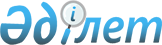 О внесении изменений в решение акима района от 30 января 2013 года № 1 "Об образовании избирательных участков на территории Казталовского района"Решение акима Казталовского района Западно-Казахстанской области от 14 февраля 2014 года № 5. Зарегистрировано Департаментом юстиции Западно-Казахстанской области 11 марта 2014 года № 3440      В соответствии с Конституционным законом Республики Казахстан от 28 сентября 1995 года "О выборах в Республике Казахстан", Законом Республики Казахстан от 23 января 2001 года "О местном государственном управлении и самоуправлении в Республике Казахстан", по согласованию с Казталовской районной избирательной комиссией аким района РЕШИЛ:



      1. Внести в решение акима района от 30 января 2013 года № 1 "Об образовании избирательных участков на территории Казталовского района" (зарегистрировано в Реестре государственной регистрации нормативных правовых актов за № 3192, опубликовано 8 марта 2013 года в газете "Ауыл айнасы") следующие изменения:

      приложение к указанному решению изложить в новой редакции согласно приложению к настоящему решению.



      2. Оповестить избирателей о границах избирательных участков через средства массовой информации.



      3. Контроль за исполнением настоящего решения возложить на заместителя акима района Кутхожина Н.



      4. Настоящее решение вводится в действие со дня первого официального опубликования.      Аким района                      Н. Беккайыр      СОГЛАСОВАНО:      Председатель

      Казталовской районной

      избирательной комиссии

      _____________Н. Кутхожин

      14.02.2014 г.

Приложение

к решению

акима Казталовского района

от 14 февраля 2014 года № 5 Избирательные участки

на территории Казталовского района      1. Избирательный участок № 219.

      Границы: улицы Қарасу, Г. Лукманова, Имашева, Х. Жақып, Чапаева, Ихсанова, А. Оразбаевой, К. Жангереева, Амангелді, Б. Момышұлы, С. Сейфуллина, Сауанова, М. Жұмабаева, Желтоқсан, Наурыз, М. Маметовой, Б. Майлина, С. Датұлы, М. Төлебаева, Х. Бөкеева, Тәуелсіздік, Ж. Жабаева, Қ. Сатпаева в селе Казталов.

      Место расположение участка для голосования: село Казталов, улица Шарафутдинова 21, государственное коммунальное казенное предприятие "Казталовский районный центр досуга имени С. Садыкова" отдела культуры, развития языков, физического воспитания и спорта акимата Казталовского района".      2. Избирательный участок № 220.

      Границы: улицы Т. Масина, М. Өтемісова, Тайманова, М. Әуезова, С. Жақыпова, М. Жүнісова, Т. Әубәкірова, Д. Қонаева, Жеңістің 50 жылдығы, Шарафутдинова, Ш. Мерғалиева, Ю. Гагарина, А. Молдағұловой, С. Садықова, Абая, С. Даниялова, Қ. Жакупова, У. Жұмасейтова, Д. Нұрпейсовой, Ғ. Қараш, Подстанция, Ветеринарная станция, Аэропорт, Құрманғазы, М. Бабажанова, Жангелдина в селе Казталов.

      Место расположение участка для голосования: село Казталов, улица Шарафутдинова 23, государственное учреждение "Казталовская средняя общеобразовательная школа".      3. Избирательный участок № 221.

      Границы: село Сексенбаев, сельскохозяйственные пункты Бек, Сайқұдық, Майтан, Шоқақ, Мышым, Кардон, Қарасу, Алтыбаз, Нұғман, Қамысқора, Көппәтер.

      Место расположение участка для голосования: село Сексенбаев, коммунальное государственное учреждение "Начальная общеобразовательная школа имени Т. Сексенбаева отдела образования Казталовского района акимата Казталовского района".      4. Избирательный участок № 222.

      Границы: село Бозоба, сельскохозяйственные пункты Шолақсай, Бозой, Төлеш, Малюкин, Сүндетшеген, Нөкен, Қайран, Жұмағұл, Қуандық, Өтей, Қуан, Долдаш, Байтұрған.

      Место расположение участка для голосования: село Бозоба, сельский клуб.      5. Избирательный участок № 223.

      Границы: село Коныс, сельскохозяйственные пункты Ерікті қала, Қапай, Қайырбай, Аққашар.

      Место расположение участка для голосования: село Коныс, государственное учреждение "Конысская средняя общеобразовательная школа".      6. Избирательный участок № 224.

      Границы: село Бостандык, сельскохозяйственные пункты Ақсуат, Исқақ, Қоңырша, Тасоба, Мұханбет, Қайып канал, Қайып-1, Қайып-2, Қайып-3, Қайып–4, Машдвор, Айтқұл.

      Место расположение участка для голосования: село Бостандык, государственное учреждение "Бостандыкская средняя общеобразовательная школа".      7. Избирательный участок № 225.

      Границы: село Караколь, сельскохозяйственные пункты Сабыр, Қосарал, Оңбай, Бекет, Жылти, Жаманқұдық, Ибатшеген, Бесоба, Құрайлы, Қамыстыкөл, Ақкөлмек, Бекіш, Құлшыман, Жаңабаз, Нәсіп.

      Место расположение участка для голосования: село Караколь, коммунальное государственное учреждение "Каракульская начальная общеобразовательная школа отдела образования Казталовского района акимата Казталовского района".      8. Избирательный участок № 226.

      Границы: села Ажбай, Кызыл Ту, сельскохозяйственные пункты Ағаш үй, Ақбасты, Кердері, Мәнгүр, Қыркөл, Лекер, Шұнқыркөл, Жаңабаз.

      Место расположение участка для голосования: село Ажбай, сельский дом культуры.      9. Избирательный участок № 227.

      Границы: село Саралжын, сельскохозяйственный пункт Мырзалы.

      Место расположение участка для голосования: село Саралжын, сельский клуб.      10. Избирательный участок № 228.

      Границы: село Нурсай, сельскохозяйственные пункты Әмірәлі, Тұржан, Қырық биток, Сағыз, Кеңбоз, Қалпақ, Топыш, Итқара, Бригада, Тереңкөл, Қарой, Байгөл, Ақболат.

      Место расположение участка для голосования: село Нурсай, государственное учреждение "Теренкульская средняя общеобразовательная школа".      11. Избирательный участок № 229.

      Границы: село Беспишен, сельскохозяйственные пункты Тақырсазанды, Танышкен.

      Место расположение участка для голосования: село Беспишен, коммунальное государственное учреждение "Беспишенская начальная общеобразовательная школа отдела образования Казталовского района акимата Казталовского района".      12. Избирательный участок № 230.

      Границы: село Мереке, сельскохозяйственные пункты Шора, Сазанды, Қоңыр, Милаж, Молдаш.

      Место расположение участка для голосования: село Мереке, сельский клуб.      13. Избирательный участок № 231.

      Границы: село Ордабай, сельскохозяйственные пункты Қарақұдық, Кіші Ордабай, Маханбазы, Түбек, Қарамырза, Қошан.

      Место расположение участка для голосования: село Ордабай, коммунальное государственное учреждение "Ордабайская начальная общеобразовательная школа отдела образования Казталовского района акимата Казталовского района".      14. Избирательный участок № 232.

      Границы: село Кошанкуль, сельскохозяйственные пункты Бөгет, Алтыкәшар, Әжікей, Әкеш, Қазақстан, Жаңа өмір, Тұнғыш, Бессалом, Лұқпан, Болатбазы, Мұқанай, Собақ, Қитар, Қарасу.

      Место расположение участка для голосования: село Кошанкуль, сельский дом культуры.      15. Избирательный участок № 233.

      Границы: села Караоба, Конысбай, сельскохозяйственные пункты Темірғали, Құлақ, Комсомол, Су станциясы, Еділбай-1, Еділбай-2, Жаңабай, Катон, Энгельс-1, Энгельс-2, Жаңаөрнек, Жданов, Жалын, Китаев, Баянбай.

      Место расположение участка для голосования: село Караоба, сельский дом культуры.      16. Избирательный участок № 234.

      Границы: село Енбек, сельскохозяйственные пункты Елтай-1, Елтай-2, Әбдіреш, Ұшқын, Шыбын-1, Шыбын-2, Шыбын-3, Алғали.

      Место расположение участка для голосования: село Енбек, сельский клуб.      17. Избирательный участок № 235.

      Границы: село Болашак, сельскохозяйственные пункты Калганов, Васкин, Садиық, Қамыстыкөл, Қамай, Молотков.

      Место расположение участка для голосования: село Болашак, сельский дом культуры.      18. Избирательный участок № 236.

      Границы: село Копкутир, сельскохозяйственные пункты Дуков, Щебаково, Тереңқұдық, Оңайбек.

      Место расположение участка для голосования: село Копкутир, коммунальное государственное учреждение "Копкуторская основная общеобразовательная школа отдела образования Казталовского района акимата Казталовского района".      19. Избирательный участок № 237.

      Границы: село Аккурай, сельскохозяйственные пункты Шильная Балка, Текебай, Тұщықұдық, Кашка.

      Место расположение участка для голосования: село Аккурай, коммунальное государственное учреждение "Аккурайская начальная общеобразовательная школа отдела образования Казталовского района акимата Казталовского района".      20. Избирательный участок № 238.

      Границы: село Кайынды, сельскохозяйственные пункты Жалғызшығыр, Далабай, Насиболла, Қисмет, Жаңақұдық, Тоғызқарағай, Ақсүйрік, Ащысай, Тереңқұдық, Егіндіой, Сұпыш, Жүністібек, Кенжеғали.

      Место расположение участка для голосования: село Кайыңды, сельский дом культуры.      21. Избирательный участок № 239.

      Границы: село Жанатан, сельскохозяйственный пункт Лемка.

      Место расположение участка для голосования: село Жанатан, улица Жаңа Құрылыс 2, государственное учреждение "Мироновская основная общеобразовательная школа".      22. Избирательный участок № 240.

      Границы: село Акпатер, сельскохозяйственные пункты Байтұрған 1, Байтұрған 2, Жагөр, Сексенбай, Қаракөбік, Тақырсуат, автоматизированная газораспределительная станция, Беркәлі, Қарағаш-1, Қарағаш-2.

      Место расположение участка для голосования: село Акпатер, сельский дом культуры.      23. Избирательный участок № 241.

      Границы: села Кіші Талдыкудук, Кишкенешал, сельскохозяйственные пункты Жаманшұбар, Бөлекшұбар, Мешін, Қанаткөбік, Қосортан.

      Место расположение участка для голосования: село Кишкенеталдыкудук, коммунальное государственное учреждение "Малоталдыкудукская начальная общеобразовательная школа отдела образования Казталовского района акимата Казталовского района".      24. Избирательный участок № 242.

      Границы: село Талдыкудук, сельскохозяйственные пункты Таскүтүр, Атығара, Үрпек-2.

      Место расположение участка для голосования: село Талдыкудук, государственное учреждение "Средняя общеобразовательная школа имени С. Есетова".      25. Избирательный участок № 243.

      Границы: село Хайруш, сельскохозяйственные пункты Үрпек-1, Тереңқұдық, Сүйірген.

      Место расположение участка для голосования: село Хайруш, коммунальное государственное учреждение "Хайрушовская начальная общеобразовательная школа отдела образования Казталовского района акимата Казталовского района".      26. Избирательный участок № 244.

      Границы: улицы Әнесова, Сламихина, Жалпактал в селе Жалпақтал.

      Место расположение участка для голосования: село Жалпактал, улица Сламихина 59, государственное коммунальное казенное предприятие "Детско-юношеская спортивная школа" Казталовского района Управление туризма, физической культуры и спорта акимата Западно-Казахстанской области".      27. Избирательный участок № 245.

      Границы: села Жанажол, Танат, сельскохозяйственные пункты Қараоба, Айғанша, Дәсі, Ақкөл, Құлақ, Сад, Малақан, Қаражыра, Сұлтаншеген.

      Место расположение участка для голосования: село Жанажол, государственное учреждение "Жанажолская средняя общеобразовательная школа".      28. Избирательный участок № 246.

      Границы: село Сарыкудук, сельскохозяйственный пункт Оразбай.

      Место расположение участка для голосования: село Сарыкудук, улица Тәуелсіздік 1, государственное учреждение "Сарыкудукская основная общеобразовательная школа".      29. Избирательный участок № 247.

      Границы: село Караузень, сельскохозяйственные пункты Шахат, Құлақ, Қарасу, Кузьма.

      Место расположение участка для голосования: село Караузень, сельский дом культуры.      30. Избирательный участок № 248.

      Границы: село Серик, сельскохозяйственные пункты Стан, Николай аула, Жаңаорын, Ащықұдық-1, Ащықұдық-2, Жабайкин, Темірастау.

      Место расположение участка для голосования: село Серик, медицинский пункт.      31. Избирательный участок № 249.

      Границы: село Талдыапан, сельскохозяйственные пункты Үлкенкөл, Талсай, Алмасад-1, Алмасад–2, Қостанбай.

      Место расположение участка для голосования: село Талдыапан, государственное учреждение "Талдыапанская средняя общеобразовательная школа".      32. Избирательный участок № 250.

      Границы: село Кособа, сельскохозяйственные пункты Тамон-1, Тамон-2, Тамон-3, Ықылас, Қабыршақты.

      Место расположение участка для голосования: село Кособа, коммунальное государственное учреждение "Никонорская начальная общеобразовательная школа отдела образования Казталовского района акимата Казталовского района".      33. Избирательный участок № 251.

      Граница: село Бейстерек.

      Место расположение участка для голосования: село Бейстерек, сельский клуб.      34. Избирательный участок № 252.

      Границы: село Кайшакудук, сельскохозяйственные пункты Қарағай, Жәди-1, Жәди-2, Пашка-1, Пашка-2, Бестентек, Отызкебен.

      Место расположение участка для голосования: село Кайшакудук, сельский клуб.      35. Избирательный участок № 253.

      Границы: улицы Ақсиықова, М. Маметовой, А. Хұсайынова, Д. Фурманова, Д. Нұрпеисовой, М. Егорова, М. Жұмабаева, С. Сейфуллин, І. Жансүгірова, С. Датұлы, Қараөзен, Құрманғалиева, Абая, Қ. Мырзалиева, Стадион, Қ. Саукенова в селе Жалпактал.

      Место расположение участка для голосования: село Жалпактал, улица Масалиева, дом 21, государственное коммунальное казенное предприятие "Казталовский колледж" управления образования акимата Западно-Казахстанской области.      36. Избирательный участок № 254.

      Границы: улицы К. Мендалиева, И. Мендіханова, Байқоңыр, Ұлан, І. Масалиева, Қ. Миханова, Б. Момышұлы, С. Ерешева, Бейбітшілік, Құрманғазы, Арай, Сәулет, М. Өтемісова, М. Тайманова, Т. Әубекерова, Жеткіншек в селе Жалпактал, сельскохозяйственный пункт Егинсай.

      Место расположение участка для голосования: село Жалпактал, улица А. Хусайынова 29, сельский дом культуры.      37. Избирательный участок № 255.

      Границы: село Абиш, сельскохозяйственные пункты Қарасу-1, Қарасу-2, Қарасу-3, Шоқа, Тазы, Назар.

      Место расположение участка для голосования: село Абиш, государственное учреждение "Абишская основная общеобразовательная школа отдела образования Казталовского района акимата Казталовского района".      38. Избирательный участок № 256.

      Границы: село Комекши, сельскохозяйственные пункты Төремұрат, Жылти, Нарөлген, Байжиен.

      Место расположение участка для голосования: село Комекши, улица С. Зулкашева 9, государственное учреждение "Основная общеобразовательная школа им. Н. Дуйсенгалиева".      39. Избирательный участок № 257.

      Границы: село Куктерек, сельскохозяйственные пункты Мамай, Төсқұдық, Майтүбек, Балауса.

      Место расположение участка для голосования: село Куктерек, сельский дом культуры.      40. Избирательный участок № 258.

      Границы: село Еламан, сельскохозяйственные пункты Жібек, Полевой.

      Место расположение участка для голосования: село Еламан, коммунальное государственное учреждение "Еламанская начальная общеобразовательная школа отдела образования Казталовского района акимата Казталовского района".      41. Избирательный участок № 259.

      Границы: село Саралжын, сельскохозяйственные пункты Шегірткелі, Өтеп.

      Место расположение участка для голосования: село Саралжын, государственное учреждение "Основная общеобразовательная школа им. М. Жунусова".      42. Избирательный участок № 260.

      Граница: село Сатыбалды.

      Место расположение участка для голосования: село Сатыбалды, государственное учреждение "Сатыбалдинская средняя общеобразовательная школа".      43. Избирательный участок № 261.

      Границы: село Уразгали, сельскохозяйственные пункты Қалайық, Жетікебен, Есболат, Әліқопа, Көктікен.

      Место расположение участка для голосования: село Уразгали, коммунальное государственное учреждение "Оразгалинская начальная общеобразовательная школа отдела образования Казталовского района акимата Казталовского района".      44. Избирательный участок № 262.

      Границы: села Карасу, Турегали, зимовки Ақтай, Сүттігенді, Айдархан, сельскохозяйственные пункты Құшығанақ, Тоқсоба, Сарымсақ, Талсай, Бисенғали.

      Место расположение участка для голосования: село Карасу, сельский дом культуры.      45. Избирательный участок № 263.

      Границы: село Жулдуз, сельскохозяйственные пункты Төртпішен, Базарқұдық, Сулыкөл, Төреқұдық.

      Место расположение участка для голосования: село Жулдуз, государственное учреждение "Средняя общеобразовательная школа им. А. Хусайнова".      46. Избирательный участок № 264.

      Границы: село Ащысай, сельскохозяйственные пункты Дауылбай, Бестентек, Дауқара, Шолаққопа.

      Место расположение участка для голосования: село Ащысай, коммунальное государственное учреждение "Ащисайская начальная общеобразовательная школа отдела образования Казталовского района акимата Казталовского района".      47. Избирательный участок № 265.

      Границы: село Бостандык, сельскохозяйственный пункт Ащықұдық.

      Место расположение участка для голосования: село Бостандык, коммунальное государственное учреждение "Бостандыкская начальная общеобразовательная школа отдела образования Казталовского района акимата Казталовского района".      48. Избирательный участок № 266.

      Границы: село Жас, сельскохозяйственные пункты Сарышығанақ, Қадер, Қожантай, Жүзбай, Әлкеш, Қанатқали, Хиуа, Қорған-1, Қорған-2, Елексай, Дүкен, Қожа.

      Место расположение участка для голосования: село Жас, сельский клуб.
					© 2012. РГП на ПХВ «Институт законодательства и правовой информации Республики Казахстан» Министерства юстиции Республики Казахстан
				